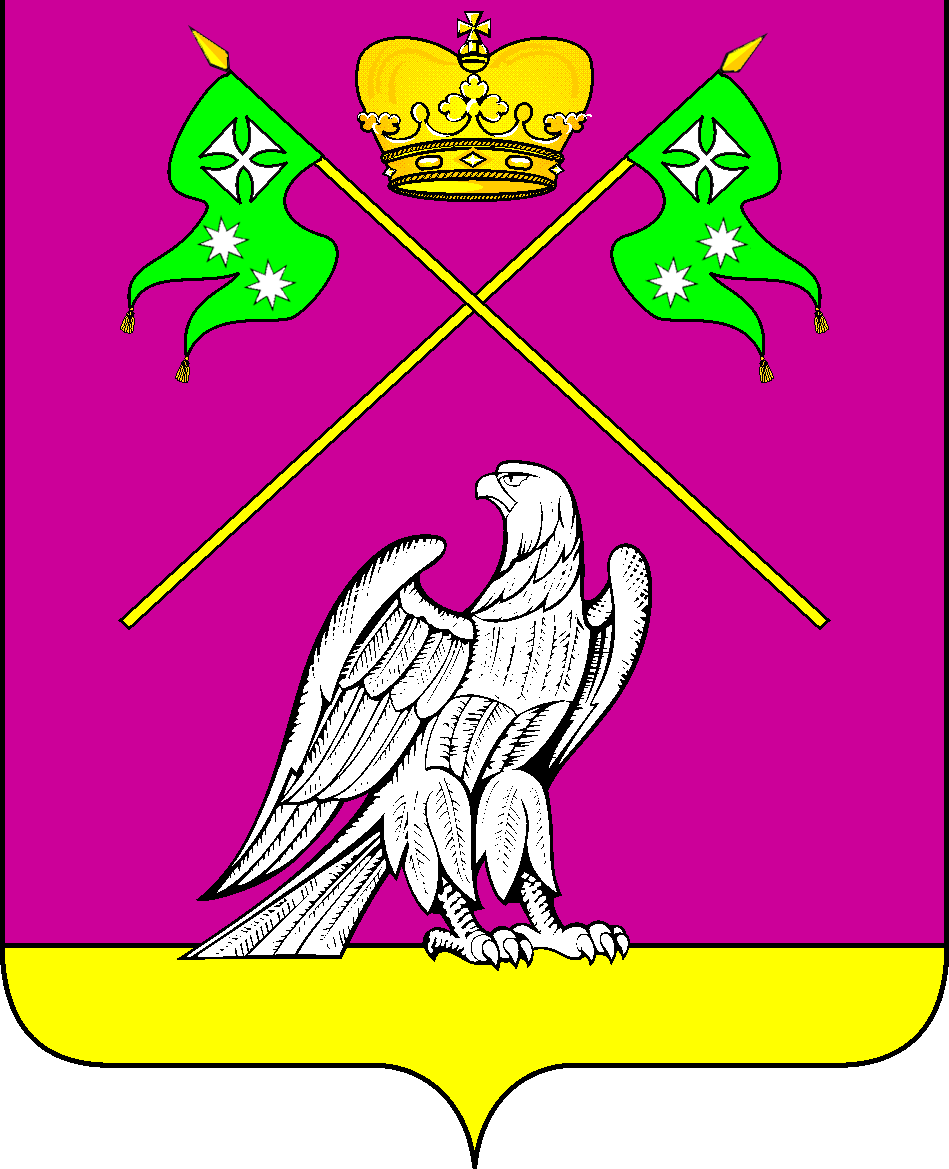 СОВЕТ МУНИЦИПАЛЬНОГО ОБРАЗОВАНИЯВЫСЕЛКОВСКИЙ РАЙОН   Очередная ХХV-я сессия III созываР Е Ш Е Н И Еот 4 апреля 2018 года                                                                           № 3-206  ст-ца ВыселкиО внесении изменений в решениеXLIV-ой сессии Совета муниципального образованияВыселковский район II созыва от 25 декабря 2014 года№ 7–388 «Об утверждении положения о порядке  проведения конкурса на замещение вакантной должности муниципальной службы в муниципальном образовании Выселковский район»   В связи с  приведением  решения Совета муниципального образования Выселковский район с нормами  действующего законодательства, руководствуясь Уставом муниципального образования Выселковский район,  Совет муниципального образования Выселковский район  р е ш и л:             1. Внести в  решение XLIV-ой сессии Совета муниципального образования Выселковский район II созыва от 25 декабря 2014 года №7 – 388 «Об утверждении положения о порядке проведения конкурса на замещение вакантной должности муниципальной службы в муниципальном образовании Выселковский район» следующие изменения:             пункт 8 Положения о порядке проведения конкурса на замещение вакантной должности муниципальной службы в муниципальном образовании Выселковский район дополнить подпунктом 101 следующего содержания:                        «101) сведения об адресах сайтов и (или) страницах сайтов в информационно-телекоммуникационной сети «Интернет», на которых размещалась общедоступная информация, а также данные, позволяющие их идентифицировать».   2. ООО «Редакция газеты «Власть Советов» (Писаренко) опубликовать настоящее решение.	3. Настоящее решение вступает в силу со дня его опубликования.Глава муниципального образования                    Председатель СоветаВыселковский район                                              муниципального образования                                                                                  Выселковский район                                    С.И.Фирстков                                                     Н.С.Сочивко